รายชื่อผู้เข้ารับการวัดระดับความสามารถทางภาษาอังกฤษวันอังคารที่ ๒๓ สิงหาคม ๒๕๖๕เวลา ๑๓.๐๐ - ๑๖.๐๐ น. ณ สถาบันการต่างประเทศเทวะวงศ์วโรปการ ชั้น 7 อาคารรัฐประศาสนภักดี
(ทิศใต้ฝั่งสำนักงานตรวจคนเข้าเมือง) ศูนย์ราชการเฉลิมพระเกียรติฯ ถนนแจ้งวัฒนะ กรุงเทพฯวันจันทร์ที่ ๒๙ สิงหาคม ๒๕๖๕ เวลา ๑๓.๐๐ - ๑๖.๐๐ น. ณ สถาบันการต่างประเทศเทวะวงศ์วโรปการ ชั้น 7 อาคารรัฐประศาสนภักดี(ทิศใต้ฝั่งสำนักงานตรวจคนเข้าเมือง) ศูนย์ราชการเฉลิมพระเกียรติฯ ถนนแจ้งวัฒนะ กรุงเทพฯวันอังคารที่ ๓๐ สิงหาคม ๒๕๖๕ เวลา ๑๓.๐๐ - ๑๖.๐๐ น. ณ สถาบันการต่างประเทศเทวะวงศ์วโรปการ ชั้น 7 อาคารรัฐประศาสนภักดี(ทิศใต้ฝั่งสำนักงานตรวจคนเข้าเมือง) ศูนย์ราชการเฉลิมพระเกียรติฯ ถนนแจ้งวัฒนะ กรุงเทพฯ----------------------------------------------------------------กำหนดการวัดความสามารถทางภาษาอังกฤษของบุคลากรสำนักงานคณะกรรมการสิทธิมนุษยชนแห่งชาติแผนที่การเดินทาง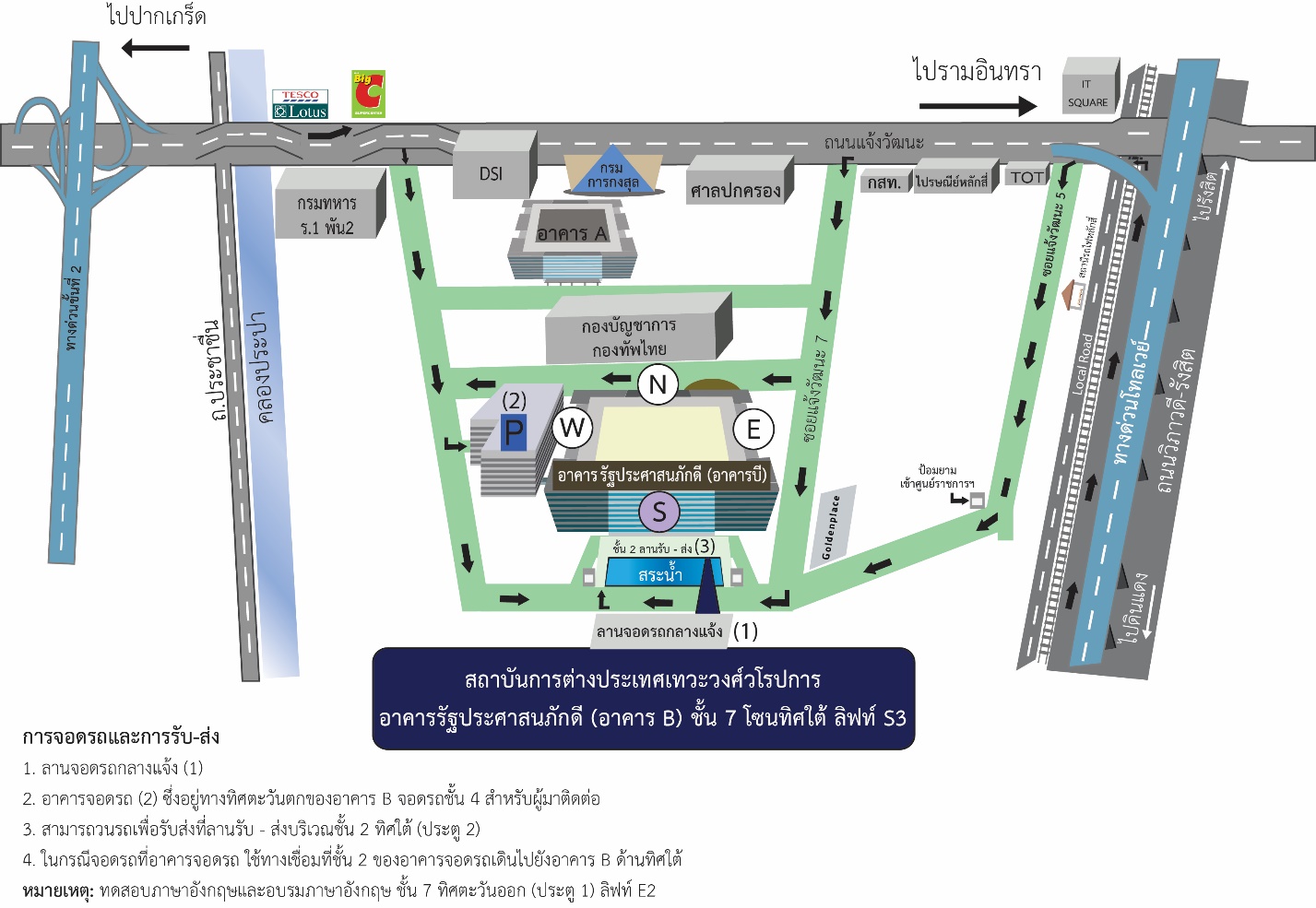 หมายเหตุ 	สอบถามข้อมูลเพิ่มเติมได้ที่นางสาวอวัสดา เอี่ยมแม้นศรี นักวิชาการสิทธิมนุษยชนปฏิบัติการ
กลุ่มงานพัฒนาระบบงานและพัฒนาบุคลากร สำนักบริหารกลาง โทร. 065 593 6999ที่ชื่อ – สกุลชื่อตำแหน่งประเภทตำแหน่งระดับตำแหน่งสำนักบริหารกลางสำนักบริหารกลางสำนักบริหารกลางสำนักบริหารกลางสำนักบริหารกลางนางสาววรพร นรเศรษฐวิวัฒน์ผู้อำนวยการกลุ่มงานอำนวยการต้นนางรัตนวดี  แพงศรีผู้อำนวยการกลุ่มงานอำนวยการต้นนางสาวณัฐธิติ คงนุรัตน์นักทรัพยากรบุคคลวิชาการชำนาญการพิเศษนายครรชิต เพิ่มลาภนักทรัพยากรบุคคลวิชาการชำนาญการพิเศษนางสาวณฐมน  ภิญโญธนาศักดาเจ้าพนักงานการเงินและบัญชีทั่วไปอาวุโสนางสาวธณัฐดา ศรีบุตตะนักทรัพยากรบุคคลวิชาการปฏิบัติการ  นางสาวอวัสดา เอี่ยมแม้นศรีนักวิชาการสิทธิมนุษยชนวิชาการปฏิบัติการนายณพรต ใจเพิ่มนักทรัพยากรบุคคลวิชาการปฏิบัติการ  นายจิรยุทธ บุญนานักทรัพยากรบุคคลวิชาการปฏิบัติการ  สำนักกิจการคณะกรรมการสิทธิมนุษยชนแห่งชาติสำนักกิจการคณะกรรมการสิทธิมนุษยชนแห่งชาติสำนักกิจการคณะกรรมการสิทธิมนุษยชนแห่งชาติสำนักกิจการคณะกรรมการสิทธิมนุษยชนแห่งชาติสำนักกิจการคณะกรรมการสิทธิมนุษยชนแห่งชาตินายจรรยา แผนสมบูรณ์ ผู้อำนวยการกลุ่มงานอำนวยการต้นนางสาวชลธิชา  พนมหอมนักวิชาการสิทธิมนุษยชนวิชาการชำนาญการนายบัณฑิต หอมเกษนักวิชาการสิทธิมนุษยชนวิชาการปฏิบัติการนายเชี่ยวชาญ กุลยะนักวิชาการสิทธิมนุษยชนวิชาการปฏิบัติการสำนักคุ้มครองสิทธิมนุษยชนสำนักคุ้มครองสิทธิมนุษยชนสำนักคุ้มครองสิทธิมนุษยชนสำนักคุ้มครองสิทธิมนุษยชนสำนักคุ้มครองสิทธิมนุษยชนนางสาวญาณนันท์ นนทวรรธนะนักวิชาการสิทธิมนุษยชนวิชาการปฏิบัติการนางสาวพชรพรรณ วงษ์วิวัฒนาวุฒินักวิชาการสิทธิมนุษยชนวิชาการปฏิบัติการนายอำพล  มงเล่ห์นักวิชาการสิทธิมนุษยชนวิชาการปฏิบัติการ นางสาวปรวรรณ วงษ์รวยดีนักวิชาการสิทธิมนุษยชนวิชาการปฏิบัติการ  นางสาวประชุมพร ชัยรัตน์นักวิชาการสิทธิมนุษยชนวิชาการปฏิบัติการนางสาวพิรุณรัตน์ สุตระภักดิ์นักวิชาการสิทธิมนุษยชนวิชาการปฏิบัติการ สำนักส่งเสริมการเคารพสิทธิมนุษยชนสำนักส่งเสริมการเคารพสิทธิมนุษยชนสำนักส่งเสริมการเคารพสิทธิมนุษยชนสำนักส่งเสริมการเคารพสิทธิมนุษยชนสำนักส่งเสริมการเคารพสิทธิมนุษยชนนายอภิสิทธิ์ พันธ์วิไลนักวิชาการสิทธิมนุษยชนวิชาการชำนาญการนางสาววสี  ภูเต็มเกียรตินักวิชาการสิทธิมนุษยชนวิชาการชำนาญการนางสาวนิภาวรรณ แก้วแสนทิพย์นักวิชาการสิทธิมนุษยชนวิชาการปฏิบัติการนายฐิติวัฒน์  สายวรนักวิชาการสิทธิมนุษยชนวิชาการปฏิบัติการนางสาวละไมมาด มาตศรีนักวิชาการสิทธิมนุษยชนวิชาการปฏิบัติการนายวรพล ครุตเนตรนักวิชาการสิทธิมนุษยชนวิชาการปฏิบัติการนายวัชระ สายสมานนักวิชาการสิทธิมนุษยชนวิชาการปฏิบัติการสำนักเฝ้าระวังและประเมินสถานการณ์สิทธิมนุษยชนสำนักเฝ้าระวังและประเมินสถานการณ์สิทธิมนุษยชนสำนักเฝ้าระวังและประเมินสถานการณ์สิทธิมนุษยชนสำนักเฝ้าระวังและประเมินสถานการณ์สิทธิมนุษยชนสำนักเฝ้าระวังและประเมินสถานการณ์สิทธิมนุษยชนนางสาวกุลภัสสรณ์ คัมภีร์ญานนท์ผู้อำนวยการกลุ่มงานอำนวยการต้นนายพิสิฐ ชินานุพันธ์นักวิชาการสิทธิมนุษยชนวิชาการปฏิบัติการ นางสาวกมลชนก ดุริยประกิจนักวิชาการสิทธิมนุษยชนวิชาการปฏิบัติการสำนักมาตรฐานและติดตามการคุ้มครองสิทธิมนุษยชนสำนักมาตรฐานและติดตามการคุ้มครองสิทธิมนุษยชนสำนักมาตรฐานและติดตามการคุ้มครองสิทธิมนุษยชนสำนักมาตรฐานและติดตามการคุ้มครองสิทธิมนุษยชนสำนักมาตรฐานและติดตามการคุ้มครองสิทธิมนุษยชนนายสันติ  ลาตีฟีนักวิชาการสิทธิมนุษยชนวิชาการชำนาญการพิเศษว่าที่ ร.ต. พงษ์ธร กาบบัวนักวิชาการสิทธิมนุษยชนวิชาการชำนาญการพิเศษนายนนทัช ลีลาฐานะโรจนานักวิชาการสิทธิมนุษยชนวิชาการปฏิบัติการนายเชิดชัย  ยุสเปรมานนท์นักวิชาการสิทธิมนุษยชนวิชาการปฏิบัติการ นางสาวสิริวิมล แก้วแก่นเพชรนักวิชาการสิทธิมนุษยชนวิชาการปฏิบัติการ นางสาวฟ้าใส พานทองนักวิชาการสิทธิมนุษยชนวิชาการปฏิบัติการสำนักสิทธิมนุษยชนระหว่างประเทศสำนักสิทธิมนุษยชนระหว่างประเทศสำนักสิทธิมนุษยชนระหว่างประเทศสำนักสิทธิมนุษยชนระหว่างประเทศสำนักสิทธิมนุษยชนระหว่างประเทศนายพรชัย  น้อยบ้านโง้งนักวิชาการสิทธิมนุษยชนวิชาการชำนาญการพิเศษนางสาวทิพย์ธีรา รัมมณีย์นักวิชาการสิทธิมนุษยชนวิชาการชำนาญการสำนักกฎหมายสำนักกฎหมายสำนักกฎหมายสำนักกฎหมายสำนักกฎหมายนายพลัฏฐ์  ศุภาหารนิติกรวิชาการชำนาญการนางสาวเกษดาว  เพิ่มพูลนิติกรวิชาการชำนาญการนางสาวสริตา ศรีดารณพนักวิชาการสิทธิมนุษยชนวิชาการปฏิบัติการ นายเอกลักษณ์  ภูมิศาสตรานิติกรวิชาการปฏิบัติการ สำนักดิจิทัลสิทธิมนุษยชนสำนักดิจิทัลสิทธิมนุษยชนสำนักดิจิทัลสิทธิมนุษยชนสำนักดิจิทัลสิทธิมนุษยชนสำนักดิจิทัลสิทธิมนุษยชนนายสุทธิจิตต์ เวชโสภณนักวิชาการคอมพิวเตอร์วิชาการชำนาญการนายวณัท รุจนันตกุลนักวิชาการคอมพิวเตอร์วิชาการชำนาญการหน่วยตรวจสอบภายใน	หน่วยตรวจสอบภายใน	หน่วยตรวจสอบภายใน	หน่วยตรวจสอบภายใน	หน่วยตรวจสอบภายใน	นางสาวสายสมร ทองมหานักวิชาการตรวจสอบภายในวิชาการชำนาญการพิเศษสำนักงาน กสม. พื้นที่ภาคใต้	สำนักงาน กสม. พื้นที่ภาคใต้	สำนักงาน กสม. พื้นที่ภาคใต้	สำนักงาน กสม. พื้นที่ภาคใต้	สำนักงาน กสม. พื้นที่ภาคใต้	นางสาวบงกชลักษณ์  มากดำนักวิชาการสิทธิมนุษยชนวิชาการชำนาญการนางสาวชวัลพร วัฒนสินธุ์นักวิชาการสิทธิมนุษยชนวิชาการปฏิบัติการรวมจำนวนรวมจำนวนรวมจำนวน๔๖ คน๔๖ คนที่ชื่อ – สกุลชื่อตำแหน่งประเภทตำแหน่งระดับตำแหน่งสำนักบริหารกลางสำนักบริหารกลางสำนักบริหารกลางสำนักบริหารกลางสำนักบริหารกลางนางสาวพิมพ์นรี เครือมณโฑนักวิชาการพัสดุวิชาการชำนาญการพิเศษนางสาวจิราพร  ศรีเพชรแก้วเจ้าพนักงานธุรการทั่วไปอาวุโสนางนวรัตน์  สังขศิลานักวิชาการเงินและบัญชีวิชาการชำนาญการนางสรัลภัค  สุวรรณกูลนักบัญชีวิชาการชำนาญการนางสาวเกศกนก ภคเลิศพาณิชย์นักวิชาการพัสดุวิชาการชำนาญการนางสาวเพชรรัตน์ ชิมะกุลพันธ์รบนักวิชาการพัสดุวิชาการปฏิบัติการสำนักกิจการคณะกรรมการสิทธิมนุษยชนแห่งชาติสำนักกิจการคณะกรรมการสิทธิมนุษยชนแห่งชาติสำนักกิจการคณะกรรมการสิทธิมนุษยชนแห่งชาติสำนักกิจการคณะกรรมการสิทธิมนุษยชนแห่งชาติสำนักกิจการคณะกรรมการสิทธิมนุษยชนแห่งชาตินางสาวสุกัญญา  ต้นสายเพชรผู้อำนวยการกลุ่มงานอำนวยการต้นนายเอกชัย  ปิ่นแก้วนักวิชาการสิทธิมนุษยชนวิชาการชำนาญการนายอนุภาพ พรหมบุตรนักวิชาการสิทธิมนุษยชนวิชาการชำนาญการนางสาวหทัยทิพย์ นราแหววนักวิชาการสิทธิมนุษยชนวิชาการปฏิบัติการ นายวศิษฐ์  ธีรวิโรจน์นักวิชาการสิทธิมนุษยชนวิชาการปฏิบัติการ นายสมพงษ์ ประดิษฐ์นักวิชาการสิทธิมนุษยชนวิชาการปฏิบัติการสำนักคุ้มครองสิทธิมนุษยชนสำนักคุ้มครองสิทธิมนุษยชนสำนักคุ้มครองสิทธิมนุษยชนสำนักคุ้มครองสิทธิมนุษยชนสำนักคุ้มครองสิทธิมนุษยชนนางสาวปียนุช ฐิติพัฒนะนักวิชาการสิทธิมนุษยชนวิชาการเชี่ยวชาญ
(บังคับบัญชา)นางภัทรานิษฐ์  เหมวนิชผู้อำนวยการกลุ่มงานอำนวยการต้นนางรจนศม  สุบงกชนักวิชาการสิทธิมนุษยชนวิชาการชำนาญการพิเศษนางสาวจีระพา  พรมไทยเจ้าพนักงานธุรการทั่วไปอาวุโสนายวัชรพงศ์  วังเลานักวิชาการสิทธิมนุษยชนวิชาการชำนาญการนางสาวยุวดี สมบุญนักวิชาการสิทธิมนุษยชนวิชาการชำนาญการนายอภิรักษ์ ดำรงวงศ์วัฒน์นักวิชาการสิทธิมนุษยชนวิชาการชำนาญการนางสาวอัญชลี  ศุภสกุลชัยนักวิชาการสิทธิมนุษยชนวิชาการปฏิบัติการ นางสาวสรินยา ไทโยธินนักวิชาการสิทธิมนุษยชนวิชาการปฏิบัติการนายธีรนัย แน่นอุดรนักวิชาการสิทธิมนุษยชนวิชาการปฏิบัติการนางสาวนรีกานต์ ทองสั้นนักวิชาการสิทธิมนุษยชนวิชาการปฏิบัติการนายชาคริต ร่วมทวีนักวิชาการสิทธิมนุษยชนวิชาการปฏิบัติการนางสาวพรปวีณ์ มีมากบางนักวิชาการสิทธิมนุษยชนวิชาการปฏิบัติการสำนักส่งเสริมการเคารพสิทธิมนุษยชนสำนักส่งเสริมการเคารพสิทธิมนุษยชนสำนักส่งเสริมการเคารพสิทธิมนุษยชนสำนักส่งเสริมการเคารพสิทธิมนุษยชนสำนักส่งเสริมการเคารพสิทธิมนุษยชนนางสาวอัตถิยา  เดวีเลาะนักวิชาการสิทธิมนุษยชนวิชาการเชี่ยวชาญ
(บังคับบัญชา)นางสาวสุทิสา น้อมรักษาผู้อำนวยการกลุ่มงานอำนวยการต้นนายลือศักดิ์  ปรัชญาธนกุลนักวิชาการสิทธิมนุษยชนวิชาการชำนาญการพิเศษนางอรวรรณ  ทองสุพรรณ์นักวิชาการสิทธิมนุษยชนวิชาการชำนาญการพิเศษนางมณีรัตน์  บวรพิสิฐกุลนักวิชาการสิทธิมนุษยชนวิชาการชำนาญการนายคฑาวุธ บุญชุมนักวิชาการสิทธิมนุษยชนวิชาการปฏิบัติการนายทวีชัย  แสงวิรุณนักวิชาการสิทธิมนุษยชนวิชาการปฏิบัติการนางสาวพิมพกานต์ ปิยนุสรณ์นักวิชาการสิทธิมนุษยชนวิชาการปฏิบัติการสำนักเฝ้าระวังและประเมินสถานการณ์สิทธิมนุษยชนสำนักเฝ้าระวังและประเมินสถานการณ์สิทธิมนุษยชนสำนักเฝ้าระวังและประเมินสถานการณ์สิทธิมนุษยชนสำนักเฝ้าระวังและประเมินสถานการณ์สิทธิมนุษยชนสำนักเฝ้าระวังและประเมินสถานการณ์สิทธิมนุษยชนนางชมพูนุท  ป้อมป้องศึกนักวิชาการสิทธิมนุษยชนวิชาการเชี่ยวชาญ
(บังคับบัญชา)นางสาวรุจาภา  อำไพรัตน์นักวิชาการสิทธิมนุษยชนวิชาการชำนาญการนายศรัทธาวุฒิ  จันขันธ์นักวิชาการสิทธิมนุษยชนวิชาการชำนาญการนางสาวศิริวรรณ  ขนุนทองนักวิชาการสิทธิมนุษยชนวิชาการปฏิบัติการ สำนักมาตรฐานและติดตามการคุ้มครองสิทธิมนุษยชนสำนักมาตรฐานและติดตามการคุ้มครองสิทธิมนุษยชนสำนักมาตรฐานและติดตามการคุ้มครองสิทธิมนุษยชนสำนักมาตรฐานและติดตามการคุ้มครองสิทธิมนุษยชนสำนักมาตรฐานและติดตามการคุ้มครองสิทธิมนุษยชนนางสาวกมลชนก วีระนาวินนักวิชาการสิทธิมนุษยชนวิชาการชำนาญการพิเศษนางสาวนิโลบล  จิระพุทธรมย์เจ้าพนักงานธุรการทั่วไปอาวุโสนายนิธิป หล้าโนนตุ่นนักวิชาการสิทธิมนุษยชนวิชาการปฏิบัติการ นายชานนท์ เจือน้ำหอมนักวิชาการสิทธิมนุษยชนวิชาการปฏิบัติการสำนักสิทธิมนุษยชนระหว่างประเทศสำนักสิทธิมนุษยชนระหว่างประเทศสำนักสิทธิมนุษยชนระหว่างประเทศสำนักสิทธิมนุษยชนระหว่างประเทศสำนักสิทธิมนุษยชนระหว่างประเทศนางสาวสุลักขณา  สุธัมมะนักวิชาการสิทธิมนุษยชนวิชาการชำนาญการนายเจษฎา ปัญญาวงศ์นักวิชาการสิทธิมนุษยชนวิชาการปฏิบัติการสำนักกฎหมายสำนักกฎหมายสำนักกฎหมายสำนักกฎหมายสำนักกฎหมายนางสาววิศนี วณิชวิชากรกิจผู้อำนวยการกลุ่มงานอำนวยการต้นนายโกเมศ  สุบงกชนิติกรวิชาการชำนาญการพิเศษนายภาณุพงศ์ คงสมบูรณ์นิติกรวิชาการปฏิบัติการ นางสาวอิษิรา ธนรัชนิติกรวิชาการปฏิบัติการสำนักดิจิทัลสิทธิมนุษยชนสำนักดิจิทัลสิทธิมนุษยชนสำนักดิจิทัลสิทธิมนุษยชนสำนักดิจิทัลสิทธิมนุษยชนสำนักดิจิทัลสิทธิมนุษยชนนางสุพรรณี ชาติสุขผู้อำนวยการกลุ่มงานอำนวยการต้นนายนพดล  คงสมฤทธิ์นักวิชาการคอมพิวเตอร์วิชาการปฏิบัติการ หน่วยตรวจสอบภายใน	หน่วยตรวจสอบภายใน	หน่วยตรวจสอบภายใน	หน่วยตรวจสอบภายใน	หน่วยตรวจสอบภายใน	นางปรมาพร นามสินธุ์นักวิชาการตรวจสอบภายในวิชาการชำนาญการพิเศษสำนักงาน กสม. พื้นที่ภาคใต้	สำนักงาน กสม. พื้นที่ภาคใต้	สำนักงาน กสม. พื้นที่ภาคใต้	สำนักงาน กสม. พื้นที่ภาคใต้	สำนักงาน กสม. พื้นที่ภาคใต้	นายสุเรนทร์  ปะดุกาผู้อำนวยการกลุ่มงานอำนวยการต้นนายณัฐพล บุญเกลี้ยงนักวิชาการสิทธิมนุษยชนวิชาการปฏิบัติการรวมจำนวนรวมจำนวนรวมจำนวน๕๒ คน๕๒ คนที่ชื่อ – สกุลชื่อตำแหน่งประเภทตำแหน่งระดับตำแหน่งสำนักบริหารกลางสำนักบริหารกลางสำนักบริหารกลางสำนักบริหารกลางสำนักบริหารกลางนายศรุติพงศ์  จิราดิษพงศ์นักทรัพยากรบุคคลวิชาการเชี่ยวชาญ
(บังคับบัญชา)นางสาวน้ำผึ้ง  คณาฤทธิ์ผู้อำนวยการกลุ่มงานอำนวยการต้นนางสาวสุมนมาลย์  กล้าใจเจ้าพนักงานธุรการทั่วไปอาวุโสนางสาวสมใจ  กิจสินธพชัยเจ้าพนักงานธุรการทั่วไปอาวุโสนางสาวพนิดา  บุญเทศนาเจ้าพนักงานธุรการทั่วไปอาวุโสนางรุ้งตะวัน  หลี่อิสระนุกูลเจ้าพนักงานธุรการทั่วไปอาวุโสนายโรจน์  จินตมาศนักวิชาการสิทธิมนุษยชนวิชาการชำนาญการนายสุรัตน์ อินทร์ศิรินักทรัพยากรบุคคลวิชาการชำนาญการนายจิรธัช  ชาญเจริญนักทรัพยากรบุคคลวิชาการชำนาญการนางจินตนา  สุขเกษมนักวิชาการเงินและบัญชีวิชาการชำนาญการนางสาวพัฒน์นรี ธนารัตน์พุฒิธรนักบัญชีวิชาการปฏิบัติการนายภูมริม กาญจนประดิษฐ์นักวิชาการสิทธิมนุษยชนวิชาการปฏิบัติการ  นางสาวรัชตา  เนติชัยธรรมนักวิชาการสิทธิมนุษยชนวิชาการปฏิบัติการ  นายภัทราวุท ภาหานักวิชาการสิทธิมนุษยชนวิชาการปฏิบัติการ  สำนักคุ้มครองสิทธิมนุษยชนสำนักคุ้มครองสิทธิมนุษยชนสำนักคุ้มครองสิทธิมนุษยชนสำนักคุ้มครองสิทธิมนุษยชนสำนักคุ้มครองสิทธิมนุษยชนนางสาวกิติพร  บุญอ่ำนักวิชาการสิทธิมนุษยชนวิชาการเชี่ยวชาญ
(บังคับบัญชา)นางสาววันรุ่ง  แสนแก้วผู้อำนวยการกลุ่มงานอำนวยการ ต้น นางภัทรทร ฉิมพิมายนักวิชาการสิทธิมนุษยชนวิชาการชำนาญการพิเศษนางสาวศิริลดา ผิวหอมนักวิชาการสิทธิมนุษยชนวิชาการชำนาญการนายภพธรรม  สุนันธรรมนักวิชาการสิทธิมนุษยชนวิชาการชำนาญการนางสาวประภัสสร  ปานป้อมเพชรนักวิชาการสิทธิมนุษยชนวิชาการชำนาญการนางสาวแพรไพลิน  บุปผานักวิชาการสิทธิมนุษยชนวิชาการชำนาญการนางสาวมณีรัตน์  อ่อนบุญนักวิชาการสิทธิมนุษยชนวิชาการชำนาญการนางสาวชิดชนก การินไชยนักวิชาการสิทธิมนุษยชนวิชาการปฏิบัติการ  นางสาววรรษมน หนูประดิษฐ์นักวิชาการสิทธิมนุษยชนวิชาการปฏิบัติการนายชานนท์ ชลพันธ์นักวิชาการสิทธิมนุษยชนวิชาการปฏิบัติการ ว่าที่ร้อยตรีเตชทัต กิตติพันธ์นักวิชาการสิทธิมนุษยชนวิชาการปฏิบัติการสำนักส่งเสริมการเคารพสิทธิมนุษยชนสำนักส่งเสริมการเคารพสิทธิมนุษยชนสำนักส่งเสริมการเคารพสิทธิมนุษยชนสำนักส่งเสริมการเคารพสิทธิมนุษยชนสำนักส่งเสริมการเคารพสิทธิมนุษยชนนายศุขโข สืบสุขผู้อำนวยการกลุ่มงานอำนวยการต้นนายเกรียงไกร  แก้วกันเจ้าพนักงานธุรการทั่วไปอาวุโสนางสาวสุนิสา จิตประไพยนักวิชาการสิทธิมนุษยชนวิชาการปฏิบัติการนางสาวเอเชีย  มนต์ศรัฐ  โนริเอกานักวิชาการสิทธิมนุษยชนวิชาการปฏิบัติการนางสาววรวรรณณินี นวลศิลป์นักวิชาการสิทธิมนุษยชนวิชาการปฏิบัติการนายสัมฤทธิ์ ปลายชัยภูมินักวิชาการสิทธิมนุษยชนวิชาการปฏิบัติการนายเอกกวินท์ วัฒนศรีนักวิชาการสิทธิมนุษยชนวิชาการปฏิบัติการสำนักเฝ้าระวังและประเมินสถานการณ์สิทธิมนุษยชนสำนักเฝ้าระวังและประเมินสถานการณ์สิทธิมนุษยชนสำนักเฝ้าระวังและประเมินสถานการณ์สิทธิมนุษยชนสำนักเฝ้าระวังและประเมินสถานการณ์สิทธิมนุษยชนสำนักเฝ้าระวังและประเมินสถานการณ์สิทธิมนุษยชนนางสายฝน  ยิ่งวัฒนาเจ้าพนักงานธุรการทั่วไปอาวุโสนางสาวปนัสนันท์ อินคงนักวิชาการสิทธิมนุษยชนวิชาการชำนาญการนางสาวรักษณาลี  ดอนสนธิ์นักวิชาการสิทธิมนุษยชนวิชาการชำนาญการนางสาวอัญชริกา กิ่งมลินักวิชาการสิทธิมนุษยชนวิชาการปฏิบัติการสำนักมาตรฐานและติดตามการคุ้มครองสิทธิมนุษยชนสำนักมาตรฐานและติดตามการคุ้มครองสิทธิมนุษยชนสำนักมาตรฐานและติดตามการคุ้มครองสิทธิมนุษยชนสำนักมาตรฐานและติดตามการคุ้มครองสิทธิมนุษยชนสำนักมาตรฐานและติดตามการคุ้มครองสิทธิมนุษยชนนายอาทิตย์ ร่มพนาธรรมนักวิชาการสิทธิมนุษยชนวิชาการชำนาญการว่าที่ ร.ต.นพรัตน์  เพชรแก้วนักวิชาการสิทธิมนุษยชนวิชาการชำนาญการนางสาวกรพินธุ์ เอื้อศรีเจริญนักวิชาการสิทธิมนุษยชนวิชาการปฏิบัติการ  นายเอกลักษณ์ ชวดนุชนักวิชาการสิทธิมนุษยชนวิชาการปฏิบัติการสำนักสิทธิมนุษยชนระหว่างประเทศสำนักสิทธิมนุษยชนระหว่างประเทศสำนักสิทธิมนุษยชนระหว่างประเทศสำนักสิทธิมนุษยชนระหว่างประเทศสำนักสิทธิมนุษยชนระหว่างประเทศนางสาวสายพิณ  เหลืองอ่อนเจ้าพนักงานธุรการทั่วไปอาวุโสนางสาวอณิชภัทร สิทธิดำรงค์นักวิชาการสิทธิมนุษยชนวิชาการชำนาญการสำนักกฎหมายสำนักกฎหมายสำนักกฎหมายสำนักกฎหมายสำนักกฎหมายนายธีระพล ติษยาธิคมผู้อำนวยการกลุ่มงานอำนวยการต้นนางสาวปวีณา  จันทร์เอียดนิติกรวิชาการชำนาญการพิเศษสำนักดิจิทัลสิทธิมนุษยชนสำนักดิจิทัลสิทธิมนุษยชนสำนักดิจิทัลสิทธิมนุษยชนสำนักดิจิทัลสิทธิมนุษยชนสำนักดิจิทัลสิทธิมนุษยชนนางสาวจิราพร  อาจเจริญนักวิชาการสิทธิมนุษยชนวิชาการเชี่ยวชาญ
(บังคับบัญชา)นางสาวสุพร  พสุนธาวิโรจน์เจ้าพนักงานธุรการทั่วไปอาวุโสนายกุลกฤษ  งามเกิดเกียรตินักวิชาการสิทธิมนุษยชนวิชาการปฏิบัติการ หน่วยตรวจสอบภายใน	หน่วยตรวจสอบภายใน	หน่วยตรวจสอบภายใน	หน่วยตรวจสอบภายใน	หน่วยตรวจสอบภายใน	นางสาวสุวิภา  เลอเลิศศักดาผู้อำนวยการกลุ่มงานอำนวยการต้นรวมจำนวนรวมจำนวนรวมจำนวน๔๙ คน๔๙ คนวันทดสอบเวลากำหนดการวันอังคารที่ ๒๓ สิงหาคม ๒๕๖๕ วันจันทร์ที่ ๒๙ สิงหาคม ๒๕๖๕ วันอังคารที่ ๓๐ สิงหาคม ๒๕๖๕12.๓๐ น. - ๑๒.๕๐ น.ลงทะเบียน ณ สถาบันการต่างประเทศเทวะวงศ์
วโรปการ ชั้น 7 อาคารรัฐประศาสนภักดี(ทิศใต้ฝั่งสำนักงานตรวจคนเข้าเมือง) ศูนย์ราชการเฉลิมพระเกียรติฯ ถนนแจ้งวัฒนะ กรุงเทพฯวันอังคารที่ ๒๓ สิงหาคม ๒๕๖๕ วันจันทร์ที่ ๒๙ สิงหาคม ๒๕๖๕ วันอังคารที่ ๓๐ สิงหาคม ๒๕๖๕๑๓.๐๐ น. - ๑๕.๐๐ น.(๒ ชั่วโมง)วัดระดับทักษะการอ่าน (reading)ข้อสอบแบบปรนัย ประมาณ ๖๐ - ๗๐ ข้อวันอังคารที่ ๒๓ สิงหาคม ๒๕๖๕ วันจันทร์ที่ ๒๙ สิงหาคม ๒๕๖๕ วันอังคารที่ ๓๐ สิงหาคม ๒๕๖๕๑๕.๐๐ - ๑๕.๑๕ น.(๑๕ นาที)พักวันอังคารที่ ๒๓ สิงหาคม ๒๕๖๕ วันจันทร์ที่ ๒๙ สิงหาคม ๒๕๖๕ วันอังคารที่ ๓๐ สิงหาคม ๒๕๖๕๑๕.๑๕ - ๑๖.๐๐ น.(๔๕ นาที)วัดระดับทักษะการฟัง (listening)ข้อสอบแบบปรนัย ประมาณ ๓๐ - ๔๐ ข้อข้อสอบฟังได้ครั้งเดียว 